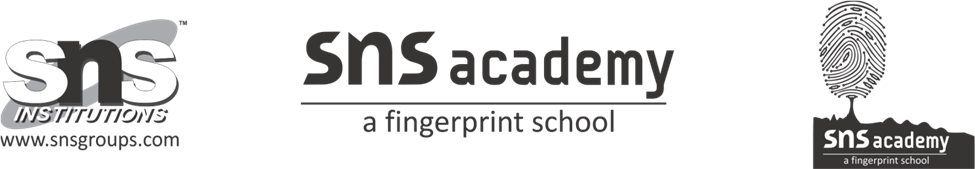 Grade: 8     UNIT 2: I THINK I COULD TURN AND LIVE WITH ANIMALS   SUBJECT: ENGLISHI. ANSWER THE FOLLOWING QUESTION:1. What is the poet’s desire? The poet wants to live with animals. 2. What are the qualities that endear animals to him? 	They are placid and self-contained. They do not sweat and whine about their condition, or lie awake in the dark and weep for their sins. Nor do they discuss their duty to God. None of them is dissatisfied. They don’t want to possess material things. None worships another, nor do they kneel to anyone that lived thousands of years ago. None is respectable or unhappy over the whole earth. These are the qualities that endear animals to the poet. 3. What problems in human beings does the poet notice?Dissatisfaction, jealousy, a false sense of duty and pride, weeping for one’s sins, flattery or worshiping another, and being unhappy all the time are some of the vices in human beings that the poet notices. 4. How do the animals reach the poet?The animals show their relations to him. They relate to him. 5. What are the ‘tokens’ that the poet says he may have dropped long ago, and which animals have kept for themselves?The ‘tokens’ are qualities such as simplicity, innocence, and satisfaction. 6. What is the theme of the poem?The poem tries to make us understand and appreciate the basic qualities that humans lack but animals have. 7. What is the tone of the poet?The poet seems to be wistful.8. Write the summary of the poem.